（一式二份）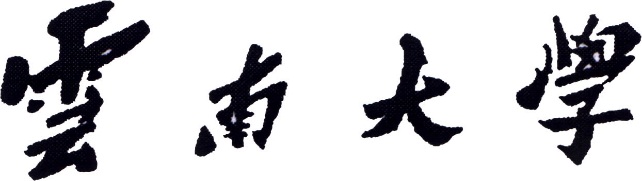 全日制研究生培养登记表云 南 大 学 研 究 生 院 制二〇一二年九月填 表 说 明一、本表一式两份，适用于在校的全日制研究生。请用黑色钢笔或碳素笔认真填写，也可以下载表格电子文档填写后打印，但不能以打印后纸质粘贴的方式填写。如不够填写，可另附页。二、各研究生培养单位需妥善保存该表，并根据研究生的培养方案和培养进程及时将表发放给研究生，由研究生和导师填写相应内容后交回培养单位统一保存，以便研究生院和各单位掌握培养计划的完成情况和存在的问题。三、正常毕业的研究生须于申请学位前按学校规定的时间将本表填写完整后，交各培养单位。各培养单位按表格要求审核后，统一交研究生院培养办公室审查。四、要求提前毕业的研究生，须于入学后第四学期末之前提出申请，并将本表填写完整后，交由所在的培养单位报送研究生院，否则不予办理毕业手续。五、要求推迟毕业的研究生，须于入学后第六学期的3月份以前提出申请。填写本表后交由所在的培养单位报送研究生院培养办公室审查，否则不予办理相关手续，并按结业或肆业处理。  培养单位： 专    业：学    号：    姓    名： P1		1．研究生培养计划P1		1．研究生培养计划P1		1．研究生培养计划P1		1．研究生培养计划P1		1．研究生培养计划P1		1．研究生培养计划P1		1．研究生培养计划P1		1．研究生培养计划P1		1．研究生培养计划P1		1．研究生培养计划1.1 研究生课程及教学计划1.1 研究生课程及教学计划1.1 研究生课程及教学计划1.1 研究生课程及教学计划1.1 研究生课程及教学计划1.1 研究生课程及教学计划1.1 研究生课程及教学计划1.1 研究生课程及教学计划1.1 研究生课程及教学计划1.1 研究生课程及教学计划课程类别课程名称课程名称安排学期安排学期学分学分学分总学时总学时学位公共  课学位公共  课学位公共  课学位公共  课学 位 基 础 课学 位 基 础 课学 位 基 础 课学 位 基 础 课学 位  专 业 课学 位  专 业 课学 位  专 业 课学 位  专 业 课公共 选修 课公共 选修 课专业 选 修 课专业 选 修 课专业 选 修 课补修课程补修课程1.2 实践和学术活动：1.2 实践和学术活动：1.2 实践和学术活动：1.2 实践和学术活动：1.2 实践和学术活动：1.2 实践和学术活动：1.2 实践和学术活动：1.2 实践和学术活动：1.2 实践和学术活动：1.2 实践和学术活动：学院意见：    同意                 不同意    培养单位：（公章）：                                          年     月     日学院意见：    同意                 不同意    培养单位：（公章）：                                          年     月     日学院意见：    同意                 不同意    培养单位：（公章）：                                          年     月     日学院意见：    同意                 不同意    培养单位：（公章）：                                          年     月     日学院意见：    同意                 不同意    培养单位：（公章）：                                          年     月     日学院意见：    同意                 不同意    培养单位：（公章）：                                          年     月     日学院意见：    同意                 不同意    培养单位：（公章）：                                          年     月     日学院意见：    同意                 不同意    培养单位：（公章）：                                          年     月     日学院意见：    同意                 不同意    培养单位：（公章）：                                          年     月     日学院意见：    同意                 不同意    培养单位：（公章）：                                          年     月     日P2	2．研究生培养计划完成情况P2	2．研究生培养计划完成情况P2	2．研究生培养计划完成情况P2	2．研究生培养计划完成情况P2	2．研究生培养计划完成情况P2	2．研究生培养计划完成情况P2	2．研究生培养计划完成情况P2	2．研究生培养计划完成情况P2	2．研究生培养计划完成情况P2	2．研究生培养计划完成情况2.1 研究生学习成绩2.1 研究生学习成绩2.1 研究生学习成绩2.1 研究生学习成绩2.1 研究生学习成绩2.1 研究生学习成绩2.1 研究生学习成绩2.1 研究生学习成绩2.1 研究生学习成绩2.1 研究生学习成绩课程类别课程名称学习起止时间学习起止时间学分学分成绩总学时总学时主讲教师学 位 公共  课学 位 公共  课学 位 公共  课学 位 公共  课学 位 基 础 课学 位 基 础 课学 位 基 础 课学 位 基 础 课学 位  专 业 课学 位  专 业 课学 位  专 业 课学 位  专 业 课公共 选修 课公共 选修 课专业 选 修 课专业 选 修 课专业 选 修 课补修课程补修课程实践和学术活动考核结果实践和学术活动考核结果实践和学术活动学分实践和学术活动学分总学分2.2 成绩核实2.2 成绩核实2.2 成绩核实2.2 成绩核实学院：研究生秘书签名（公章）：年    月    日学院：研究生秘书签名（公章）：年    月    日研究生院：（公章）：                                                 2017年 4月30日研究生院：（公章）：                                                 2017年 4月30日P3	3．学位论文开题报告P3	3．学位论文开题报告P3	3．学位论文开题报告P3	3．学位论文开题报告题目：题目：题目：题目：与选题有关的国内外研究综述及选题的意义：与选题有关的国内外研究综述及选题的意义：与选题有关的国内外研究综述及选题的意义：与选题有关的国内外研究综述及选题的意义：论文解决的主要问题和创新点： 论文解决的主要问题和创新点： 论文解决的主要问题和创新点： 论文解决的主要问题和创新点： P4P4P4P4研究途径与方法：研究途径与方法：研究途径与方法：研究途径与方法：专家组综合评价：                  同意         建议修改或补充         不同意开题报告专家组综合评价：                  同意         建议修改或补充         不同意开题报告专家组综合评价：                  同意         建议修改或补充         不同意开题报告专家组综合评价：                  同意         建议修改或补充         不同意开题报告存在的主要问题和改进建议：存在的主要问题和改进建议：存在的主要问题和改进建议：存在的主要问题和改进建议：论证会召开时间：   年   月   日     时至  时 论证会召开时间：   年   月   日     时至  时 论证会召开时间：   年   月   日     时至  时 地点：参会专家签名：专家组长签名：               参会专家签名：专家组长签名：               参会专家签名：专家组长签名：               参会专家签名：专家组长签名：               P5                               4．实践和学术活动P5                               4．实践和学术活动P5                               4．实践和学术活动P5                               4．实践和学术活动4.1 实践4.1 实践4.1 实践4.1 实践日  期内  容内  容内  容年  月  日年  月  日年  月  日年  月  日年  月  日年  月  日年  月  日年  月  日年  月  日年  月  日4.2学术活动                                                                                   4.2学术活动                                                                                   4.2学术活动                                                                                   4.2学术活动                                                                                   日  期内  容内  容内  容年  月  日年  月  日年  月  日年  月  日年  月  日年  月  日年  月  日年  月  日年  月  日年  月  日年  月  日年  月  日年  月  日P6                        5．该研究生能否答辩的审核意见5.1 导师意见(包括对该生政治思想、学术水平、科研能力的评价及是否同意答辩)：                                        签名：                       年    月    日                                                                                               5.2 培养单位意见：  同意答辩  是□否□           培养单位主管研究生工作领导签名（公章）：                年    月    日                                      5.3研究生院意见：同意答辩  是□否□                     研究生院院长签名（公章）：                  2017年4月30日   